Jeg vil være frivillig for Øyer og Tretten menigheter!For å skaffe oss en oversikt over alle som har lyst og tid til å bidra med et eller annet, smått eller stort, i Øyer og Tretten menigheter, trenger vi din kontaktinfo. Vi ønsker derfor at du fyller inn skjemaet under og returnerer dette til kirkekontoret. Enten pr. post til Kirkekontoret, Kongsvegen 328, 2636 Øyer. Merk med «Frivillig» eller pr. epost til «post.oyer@kirken.no» Merk med «Frivillig» i emnefeltet. Dette er ikke en bindende påmelding, og du kan når som helst be oss fjerne deg fra oversikten vår. Kontakt kirkekontoret hvis du har spørsmål! Foretrukne sogn (ring rundt):	Øyer		Tretten	BeggeNavn:……………………………………………………………………………………………………………………Tlf.:…………………………………………………………….Bosted:…………………………………………….Epost:……………………………………………………………………………………………………………………Hva vil du bidra med? (Kryss av)Har du vært frivillig i Øyer og Tretten menigheter tidligere? Hva ja, hva har vært dine oppgaver?………………………………………………………………………………………………………………………………………………………………………………………………………………………………………………………………………………………………………………………………………………………………………………………………………………………………………………………………………………………………………………………………………………………………………………………………………………………………………………………………………………………………………………………………………………………………………………………………………………………………………………………………………………………………Vi gjør oppmerksom på at alle frivillige innen diakoni og trosopplæring må skrive under taushetserklæring og må levere inn godkjent politiattest. 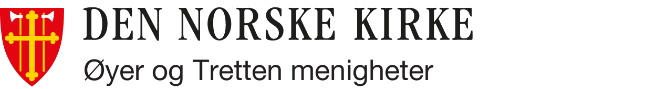 Kirkevert. Hjelpe til under gudstjenester: Oppgaver ellers er å ønske velkommen, dele ut agenda og salmebok, tenne lys for de som minnes, samle inn offer i benkene sammen med klokker og delta i opprydding etter gudstjenesten. Ca. 3-4 ganger i løpet av året. Her bidrar medlemmer fra menighetsrådet også.Diakoni. F. eks. Hjelpe til og stille opp på tilstelninger på helsehus (eks. hyggestund, sangstund, andakt), bistå ved Allehelgenmarkering, arbeid med flyktninger. Kontaktperson blir diakon Ann-Kristin.Kirkejubileum i Øyer kirke 2025. Planlegge, organisere og bidra til at arrangementet blir gjennomført på en god måte. «Middag for alle». Hjelpe til med laging av enkel middag, opprydning og div i Prestegården. Tiltaket foregår annenhver tirsdag i høst og på våren. Du får 1-2 «vakter» på starten av halvåret. Kontaktperson er menighetspedagog Ingeborg.Junidager i Prestegården. Årlig kulturarrangement ledet av menighetsrådet. Her trengs alt fra kreative sjeler til parkeringsvakter.Kakebaker. Kaker trengs del en del av og vi trenger kakebakere. Ingredienser blir dekket. Klokkeklang-redaksjon. Bidra til utgivelse av menighetsblad. Vi trenger gode tekster og gode bilder. Vi trenger også sjåfører til distribuering av bladet.Musiker/solist. Spiller du et instrument, eller kan du stille som solist? Ved behov. Bidrar gjerne ved andakt/gudstjenester ved helsehus o.l. Kirkebygg/kirkegård. Bidra ved dugnad inne og ute. Trosopplæring/tiltak for barn og unge. Vil du hjelpe menighetspedagog Ingeborg med aktiviteter for barn og unge? Bidra under konfirmanttiden? Ulike praktiske oppgaver. Eks. Brannvakt/parkeringsvakt ved ulike arrangementer i kirka?Sjåfører. Ofte trengs skyss til og fra div. arrangementer. Annet. 